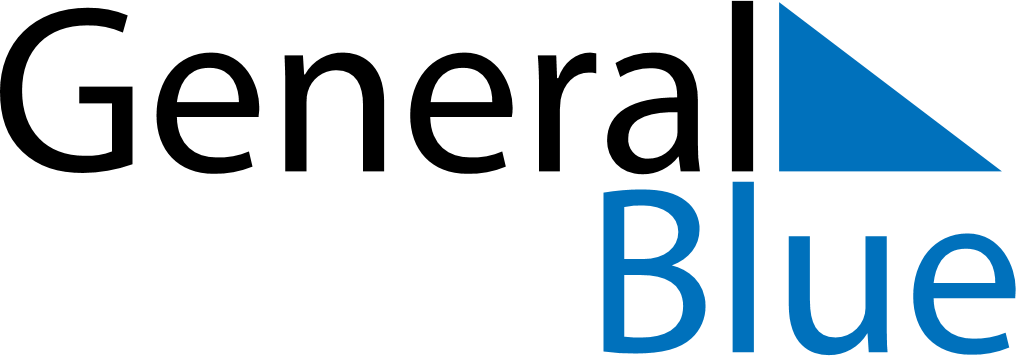 November 2024November 2024November 2024November 2024November 2024November 2024Dafengdong, Guizhou, ChinaDafengdong, Guizhou, ChinaDafengdong, Guizhou, ChinaDafengdong, Guizhou, ChinaDafengdong, Guizhou, ChinaDafengdong, Guizhou, ChinaSunday Monday Tuesday Wednesday Thursday Friday Saturday 1 2 Sunrise: 6:58 AM Sunset: 6:06 PM Daylight: 11 hours and 7 minutes. Sunrise: 6:59 AM Sunset: 6:05 PM Daylight: 11 hours and 6 minutes. 3 4 5 6 7 8 9 Sunrise: 6:59 AM Sunset: 6:04 PM Daylight: 11 hours and 5 minutes. Sunrise: 7:00 AM Sunset: 6:04 PM Daylight: 11 hours and 3 minutes. Sunrise: 7:01 AM Sunset: 6:03 PM Daylight: 11 hours and 2 minutes. Sunrise: 7:01 AM Sunset: 6:02 PM Daylight: 11 hours and 1 minute. Sunrise: 7:02 AM Sunset: 6:02 PM Daylight: 10 hours and 59 minutes. Sunrise: 7:03 AM Sunset: 6:01 PM Daylight: 10 hours and 58 minutes. Sunrise: 7:03 AM Sunset: 6:01 PM Daylight: 10 hours and 57 minutes. 10 11 12 13 14 15 16 Sunrise: 7:04 AM Sunset: 6:00 PM Daylight: 10 hours and 56 minutes. Sunrise: 7:05 AM Sunset: 6:00 PM Daylight: 10 hours and 54 minutes. Sunrise: 7:06 AM Sunset: 5:59 PM Daylight: 10 hours and 53 minutes. Sunrise: 7:06 AM Sunset: 5:59 PM Daylight: 10 hours and 52 minutes. Sunrise: 7:07 AM Sunset: 5:58 PM Daylight: 10 hours and 51 minutes. Sunrise: 7:08 AM Sunset: 5:58 PM Daylight: 10 hours and 50 minutes. Sunrise: 7:08 AM Sunset: 5:58 PM Daylight: 10 hours and 49 minutes. 17 18 19 20 21 22 23 Sunrise: 7:09 AM Sunset: 5:57 PM Daylight: 10 hours and 47 minutes. Sunrise: 7:10 AM Sunset: 5:57 PM Daylight: 10 hours and 46 minutes. Sunrise: 7:11 AM Sunset: 5:57 PM Daylight: 10 hours and 45 minutes. Sunrise: 7:11 AM Sunset: 5:56 PM Daylight: 10 hours and 44 minutes. Sunrise: 7:12 AM Sunset: 5:56 PM Daylight: 10 hours and 43 minutes. Sunrise: 7:13 AM Sunset: 5:56 PM Daylight: 10 hours and 42 minutes. Sunrise: 7:14 AM Sunset: 5:56 PM Daylight: 10 hours and 41 minutes. 24 25 26 27 28 29 30 Sunrise: 7:14 AM Sunset: 5:55 PM Daylight: 10 hours and 40 minutes. Sunrise: 7:15 AM Sunset: 5:55 PM Daylight: 10 hours and 39 minutes. Sunrise: 7:16 AM Sunset: 5:55 PM Daylight: 10 hours and 39 minutes. Sunrise: 7:17 AM Sunset: 5:55 PM Daylight: 10 hours and 38 minutes. Sunrise: 7:17 AM Sunset: 5:55 PM Daylight: 10 hours and 37 minutes. Sunrise: 7:18 AM Sunset: 5:55 PM Daylight: 10 hours and 36 minutes. Sunrise: 7:19 AM Sunset: 5:55 PM Daylight: 10 hours and 35 minutes. 